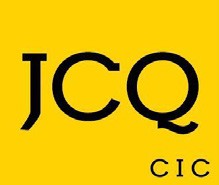 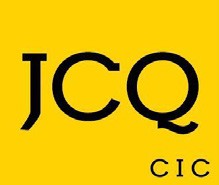 AQA	City & Guilds	CCEA	OCR	Pearson	WJECAccess to ScriptsCandidate consent form for access to and use of examination scriptsI consent to my scripts being accessed by my centre.Tick ONE of the boxes below:If any of my scripts are used in the classroom, I do not wish anyone to know they are mine. My name and candidate number must be removed.If any of my scripts are used in the classroom, I have no objection to other people knowing they are mine.Signed: ………………………………………………………………………………… Date: .........................................This form should be retained on the centre’s files for at least six months.20Centre numberCentre nameCandidate numberCandidate nameQualification level/subjectComponent unit/code